Wool CommitteePresident: Isabell van MillingenVice President: Michelle Leonard/ 
Sue EaldenTreasurer:  Sue Burden/Suzie CroweSecretary:  Catherine Manners
Min Secretary:  Harriet GreenProgramme Secretary:June Axon/Catherine MannersNew Members: Sarah GardinerMCS:  Michelle LeonardTess BurtJune Hedges Sharon Palmer-----------------Group Representative:  Sue EaldenEmail: Woolwi@dorsetwi.orgWebsite: www.wi-wool.weebly.comGroup Meeting27th September 2023Annual Council Meeting12th October 2023D.F.W.I. Office18 Crown Street West, Poundbury
 Dorchester.DorsetTel: 01305 266366Email: dorsetwi@uwclub.netWebsite: dorsetwi.co.ukOffice HoursMonday Tuesday & Wednesday10.00am – 1pmThursday & Friday Closedthe   WI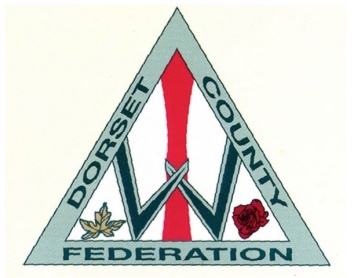 INSPIRING WOMENWool WIMonthly Meetings2nd Monday of the monthOct - MarchAt 2.00 pm – 4.00 pmApril – SeptemberAt 7.00 pm – 9.00 pmThe Kids of Wool BuildingThe D’Urberville CentreColliers LaneWoolDorset BH20 6DLProgramme2023/2024202311th September‘How to write a book’Christine Lawford9th October‘From Court Shoes to Combats and back again’Sally Cadec13th NovemberAll about RecyclingMartin Gregory (Dorset Council)11th DecemberChristmas Meal20248th JanuaryResolutions12th FebruaryTBC11th March‘In house’ activity15th AprilTBC13th MayProject Linus10th JuneGarden Meeting8th JulyAnnual MeetingClubsMonthly Rambles1st Wednesday of the month.Meet at The D’Urbeville Car Park 10.00amAngela Millington Tel: 01929 463872Monthly Lunch ClubAnn Cobley Tel: 01929 462046Skittles MatchesKath Burt Tel: 01929 462171Suzie Crowe Tel: 01929 401566Monthly Sewing BeeSarah Gardiner Tel: 01929 401542Tea Hostesses 2023/2024SeptemberJenny Key, Lynne Avery, Pam FraserOctoberJane Windsor, Valerie Wilson, Marilyn HolehouseNovemberAli Burnel, Danzella Trask, Patricia KeenJanuaryAnn Woodhead, Sheila Linter, Carol MaslanFebruaryVirginia McDermid, Pam Tolley, Kath BurtMarchAngela Millington, Sue Sweetland,
 Maureen QuinnAprilSally Childs-Slade, Patricia Hook,
 Sandra Housego MayAnn Cobley, Shehnaz Jackson, Jill LeyJulyANNUAL MEETING